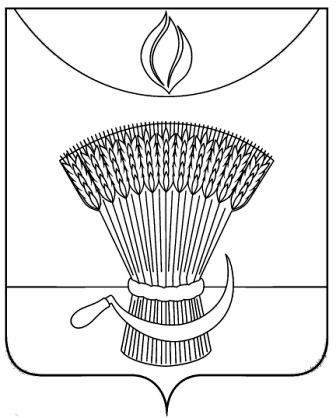 АДМИНИСТРАЦИЯ ГАВРИЛОВСКОГО РАЙОНАП Р И К А ЗОб итогах муниципального этапа всероссийской олимпиады школьников по английскому языку среди обучающихся общеобразовательных учреждений Гавриловского района в 2019-2020 учебном годуВ соответствии с Порядком проведения всероссийской олимпиады школьников, утвержденным приказом Министерства образования и науки Российской Федерации от 18.11.2013 №1252«Об утверждении Порядка проведения всероссийской олимпиады школьников», приказом отдела образования администрации района от 16.10.2018 №211 «О подготовке и проведении муниципального  этапа всероссийской олимпиады школьников на территории  района в 2019-2020 учебном году», ПРИКАЗЫВАЮ:1.Утвердить результаты муниципального этапа всероссийской олимпиады школьников по английскому языку в 2019-2020 учебном году(приложение№1). 2.Утвердить рейтинг победителей муниципального этапа всероссийской олимпиады школьников по английскому языку в 2019-2020 учебном году(приложение №2). 3.Утвердить рейтинг призеров муниципального этапа всероссийской олимпиады школьников по английскому языку в 2019-2020 учебном году (приложение№3).4.Контроль за исполнением настоящего приказа оставляю за собой.Начальник отдела образования                                              Н.Н. Кузенкова  администрации районаПриложение №1УТВЕРЖДЕНЫприказом отдела образованияадминистрации района                                                                                                                                    от 12.11.2019                     №235Результатымуниципального этапа всероссийской олимпиады школьников по английскому языку в 2019-2020 учебном годуПриложение №2УТВЕРЖДЕНЫприказом отдела образованияадминистрации районаот    12.11.2019                       №235                     Рейтинг  победителеймуниципального этапа всероссийской олимпиады школьниковпо английскому языку в 2019-2020 учебном годуПриложение №3УТВЕРЖДЕНЫприказом отдела образованияадминистрации района от     12.11.2019                        №235          Рейтинг  призеровмуниципального этапа всероссийской олимпиады школьниковпо английскому языку в 2019-2020 учебном году12.11.2019с.  Гавриловка 2-я№235№ п/пФИО участника Класс ФИО учителя (полностью)Кол-во балловТип результата1Кузнецова А.В.7Кузнецова Наталья Александровна10Участник2Григорян Л.Э.7Кузнецова Наталья Александровна9Участник3Байнова В.К.7Королева Татьяна Александровна17Участник4Пустовалов А.С.7Витютнева Ольга Егоровна27Победитель5Семерников Р.С.7Витютнева Ольга Егоровна16Участник6Шитиков Д.И.7Витютнева Ольга Егоровна17Участник7Речнова Е.М.7Витютнева Ольга Егоровна13Участник8Бунина В.М.7Витютнева Ольга Егоровна13Участник9Баронина А.А.8Кузнецова Наталья Александровна27Победитель10Панков Р.А.9Плужникова Мария Викторовна15Участник11Зуграв А.Г.10Кузнецова Наталья Александровна15Участник№ п/пФИО участника (полностью)ООКласс ФИО учителя (полностью)Результат1.Пустовалов А.С.1-Пересыпкинский филиал7Витютнева Ольга ЕгоровнаПобедительБаронина А.А.МБОУ 2-Гавриловская сош8Кузнецова Наталья АлександровнаПобедитель№ п/пФИО участника (полностью)ООКласс ФИО учителя (полностью)Результат1.-----